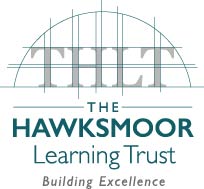 THE HAWKSMOOR LEARNING TRUSTSupport Staff Application FormStarting with your most recent employment, list all paid employment, voluntary work, periods of unemployment and time spent out of employment whilst undertaking caring responsibilities since leaving school, college or university. You must provide explanations for any gaps or periods not in employment; training or education since leaving secondary education.  We reserve the right to approach any of the previous employers/organisations listed in this section to confirm the details you have supplied.Please give details of your education and any qualifications obtained with most recent first. This should include any qualifications which you are currently studying for. You will be required to produce original documents, a certified copy or letter of confirmation from the awarding authority for all your qualifications and accreditations at your interview.  Qualifications obtained overseas must be supported by NARIC accreditation.You will be required to produce original documents, a certified copy, or letter of confirmation from the awarding authority for all your qualifications and accreditations at your interview. Qualifications obtained overseas must be supported by NARIC accreditation.Please indicate below if you wish to undertake this job on a flexible working arrangement:Full time		Part-time		Job Share	PLEASE PROVIDE A SEPARATE LETTER TO SUPPORT YOUR APPLICATION AS DETAILED IN THE GUIDANCE.Applicants should note that failure to declare any restrictions to employment or the need for a work permit could lead to termination of service.References will only be required for candidates shortlisted for interview. Candidates must give names and addresses of two referees (not relatives, friends, or people with whom you live). If you have been in employment, one referee must be your present or most recent employer. If the employment was within a school, the reference must be written by the Head Teacher. We reserve the right to ask you for further referees or contact previous employers if necessary.Name	Name…………………………………………………………………….	………………………………………………………………Position in organisation	Position in organisation(if applicable)	(if applicable)Relationship to Applicant	Relationship to Applicant…………………………………………………………………….	……………………………………………………………… Address	AddressPostcode	Postcode…………………………………………………………………….	………………………………………………………………Email	Email…………………………………………………………………….	………………………………………………………………Telephone Number	Telephone Number…………………………………………………………………….	……………………………………………………………… Name by which you are known to your referee(s) if different from now……………………………………………………………………………………………………………………………………………..May we contact your present employer if you are shortlisted?	YES	NOIf you have indicated NO above, please note that satisfactory references will be required if you are the preferred candidate after interview and before starting employment.Applicants should note that failure to declare any restrictions to employment or the need for a work permit could lead to termination of service.As part of our safer recruitment checks, all applicants will be subject to an online search if shortlisted. The search isn’t part of the shortlisting process itself and there will be an opportunity to address any issues of concern that arise during the search at interview.I declare that the information I have provided is a complete and true statement.I understand that any offer of appointment and subsequent employment is conditional on this declaration and if my application is incomplete, untrue, or inaccurate, then the Trustee Board shall be entitled to withdraw any offer of appointment or terminate any contract of employment.I understand that the information provided on this application form will be used to form the basis of a personnel file and a computerised personnel record should an offer of appointment be made. Further details about data protection will follow with any contract of employment.Signature:	Date:PRINT NAME:GDPR Statement: Under the General Data Protection Regulation (GDPR), The Hawksmoor Learning Trust (THLT) has a legal duty to protect any information collected from you. All information collected will be dealt with in line with the current THLT Data Protection Policy.  Information contained in this application form, and any attachments, may be privileged and / or confidential and are intended for the exclusive use of the intended recipient. APPLICATION FOR THE POST OF PREMISES SUPERVISORPlease highlight which location(s) you would like your application to be considered for:This role is for Marie Weller Primary School, based in TowcesterPost Number (If applicable)  ---   N/A1   PERSONAL DETAILSSurnameFirst Name(s)Title (Mr, Mrs, Miss, Ms etc)Preferred NameAny other former SurnamesAny other former ForenamesAddressTelephone Numbers:HomeWorkMobilePost CodeEmail addressNational Insurance Number2   CURRENT OR MOST RECENT EMPLOYMENT2   CURRENT OR MOST RECENT EMPLOYMENTName of Local Authority or EmployerName and address of School or EstablishmentName and address of School or EstablishmentPost CodeTelephone NumberPosition Held	State if Permanent/Temporary/Acting/SupplyPosition Held	State if Permanent/Temporary/Acting/SupplyDate Appointed to School	Date Appointed To PositionDate Appointed to School	Date Appointed To PositionDate Free to Take Up Appointment	Age Range of SchoolDate Free to Take Up Appointment	Age Range of SchoolSecond Subject OfferedSalary/Allowance Details:Your current scale or grade:Current Salary (for non-education employment):Salary/Allowance Details:Your current scale or grade:Current Salary (for non-education employment):Please give a brief description of the main duties of this post:Please give a brief description of the main duties of this post:Name of school, employer or voluntary agency (inc name of LA)Fulltime/ Part time/ SupplySchool Type: Primary/ Secondary/ Special/ OtherAge Range Of SchoolNumber on RollPosition held and salary pointFrom Month/ YearTo Month/ YearReason for LeavingInstitute/University/college/Secondary SchoolQualifications and Grades AchievedDate AwardedTitle of Training Programme/CourseDateAwarding BodyPlease detail any hobbies or interests that you may have.The Hawksmoor Learning Trust is committed to ensuring that applicants with disabilities or impairments receive equal opportunities and treatment.  If you have a disability or impairment, and would like us to make adjustments or arrangements to assist if you are invited for an interview, please state the arrangements you require:Do you have the right to work in the UK?Do you have the right to work in the UK?  YES  YES  NO  NO  NOIf yes, please state on what basis: If yes, please state on what basis: If yes, please state on what basis: If yes, please state on what basis: If yes, please state on what basis: If yes, please state on what basis: If yes, please state on what basis:   UK citizen  EU settled status  Skilled worker visa  Graduate visa  Skilled worker visa  Graduate visa  Youth mobility visa  Youth mobility visa  Youth mobility visa  Youth mobility visa  Other – please provide full details:  Other – please provide full details:  Other – please provide full details:  Other – please provide full details:  Other – please provide full details:  Other – please provide full details:  Other – please provide full details:Are there any restrictions to your residence in the UK which might affect your right to take up employment with the Academy?  (If yes please provide details:)Are there any restrictions to your residence in the UK which might affect your right to take up employment with the Academy?  (If yes please provide details:)Are there any restrictions to your residence in the UK which might affect your right to take up employment with the Academy?  (If yes please provide details:)Are there any restrictions to your residence in the UK which might affect your right to take up employment with the Academy?  (If yes please provide details:)Are there any restrictions to your residence in the UK which might affect your right to take up employment with the Academy?  (If yes please provide details:)  YES  NOIf you are successful in your application, would you require a work permit prior to taking up employment?If you are successful in your application, would you require a work permit prior to taking up employment?If you are successful in your application, would you require a work permit prior to taking up employment?If you are successful in your application, would you require a work permit prior to taking up employment?If you are successful in your application, would you require a work permit prior to taking up employment?  YES  NOHave you spent time living and/or working outside of the UK?  YES  NOIf yes, please give details, including countries and relevant dates: If yes, please give details, including countries and relevant dates: If yes, please give details, including countries and relevant dates: Registered address:The Hawksmoor Learning TrustNicholas Hawksmoor Primary SchoolBalmoral CloseTowcesterNN12 6JATel:  01327 552181Mob: 07376 640005Email:  pa@thlt.academyPlease send your application to:The Hawksmoor Learning Trustc/o Marie Weller Primary SchoolRedcar RoadTowcesterNN12 6LZTel:  01327 552181Mob: 07376 640005Email:  pa@thlt.academy